Автосервис «Auto-time»Приглашает студентов техникума для прохождения производственной практики с дальнейшим трудоустройствомПо профессии: Мастер по ремонту и обслуживанию автомобилейПо специальности: ТО и ремонт автомобильного транспорта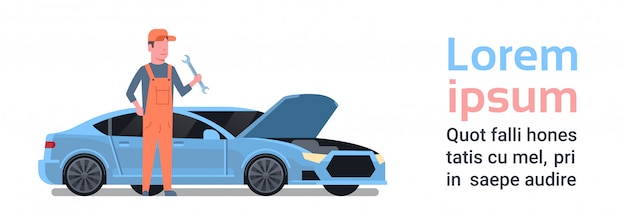 Основная деятельность:Авторемонт и техобслуживание (СТО)Ремонт ходовой части автомобиляРемонт бензиновых двигателейРемонт выхлопных системАдрес: Красноярск, ул. Ястынская, 24/1К/т: 8.933.335.12.47 - Ольга